安樂國民小學附設幼兒園111學年度2月份餐點表家長簽章：                                   園主任：                             校長：＊每日皆附季節水果，本園採少油、少鹽、少油炸及無牛料理，請家長放心。
＊蔬菜類及部份食材會隨時令季節及市場供應情況而變動，不另行通知，請家長體察，謝謝！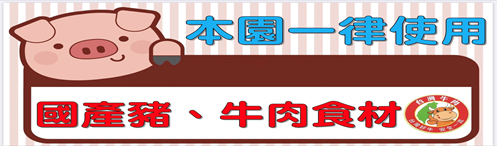 日期星期上午營養午餐下午2/11五黃金雞肉粥白米飯、有機蔬菜、炸醬肉燥、鐵板豆芽、紫菜花枝丸湯水果餐2/14一肉包+豆漿白米飯、有機蔬菜、蘿蔔燒肉、丁香乾片、筍片清湯珍珠肉丸子+水果2/15二什錦烏龍麵十穀米飯、有機蔬菜、油腐燒雞、銀芽肉絲、玉米濃湯鮮奶饅頭+米漿+水果2/16三味噌貢丸湯麵芋頭瘦肉粥、有機鮮蔬、芝麻包+水果紅豆紫米粥2/17四蔬菜雞絲麵糙米飯、炒鮮蔬、蠔油洋芋雞丁、洋蔥炒蛋、紅豆紫米粥雞蛋糕+水果2/18五菠菜吻魚粥白米飯、有機蔬菜、糖醋肉片、家常豆腐、菇菇湯+水果台式甜不辣2/21一玉米脆片+鮮奶白米飯、有機蔬菜、虱目魚排、番茄炒蛋、海芽豆腐湯花枝丸冬粉湯+水果2/22二什錦板條湯白米飯、有機蔬菜、咖哩雞、白菜冬粉、元氣湯洋芋玉米濃湯麵+水果2/23三玉米瘦肉粥麵線羹、炒鮮蔬、銀絲卷+水果黑糖地瓜湯2/24四茄汁通心麵白米飯、有機蔬菜、三杯雞丁、培根高麗、貢丸蛋花湯水餃+水果2/25五地瓜稀飯+高麗菜+肉鬆白米飯、有機蔬菜、蒜泥白肉、玉米三色、玉米大骨湯水果餐